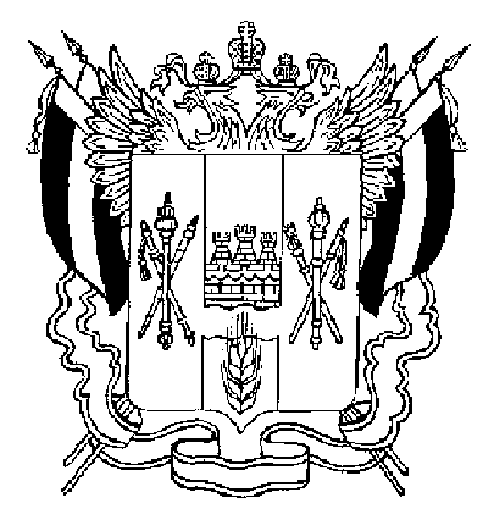 АДМИНИСТРАЦИЯВЕСЕЛОВСКОГО СЕЛЬСКОГО ПОСЕЛЕНИЯВЕСЕЛОВСКОГО РАЙОНА РОСТОВСКОЙ ОБЛАСТИРАСПОРЯЖЕНИЕ 27 декабря 2021 года  		        № 65                      	 п. ВеселыйОб утверждении плана реализации муниципальной программы«Обеспечение качественными жилищно-коммунальными услугами населенияВеселовского сельского поселения» на 2022 год	        В соответствии с постановлением Администрации Веселовского сельского поселения от 24.09.2018 № 152 «Об утверждении методических рекомендаций по разработке и реализации муниципальных программ Веселовского сельского поселения»:      1.Утвердить план реализации муниципальной программы «Обеспечение качественными жилищно-коммунальными услугами населения Веселовского сельского поселения» на 2022 год (далее план реализации) согласно приложению к настоящему Распоряжению.2. Настоящее распоряжение вступает в силу со дня его подписания.3. Контроль за исполнением настоящего распоряжения возлагаю на себя.Приложение к распоряжению Администрации Веселовского сельского поселения от 27.12.2021 № 65План реализации муниципальной программы «Обеспечение качественными жилищно-коммунальными услугами населения Веселовского сельского поселения» на 2022 годГлава Администрации Веселовского сельского поселения                                       К.А.Федорченко                                                  Наименование подпрограммы, основного мероприятия, мероприятия ведомственной целевой программы, контрольного события программыОтветственный исполнительОжидаемый результат (краткое описание)Срок реализации (дата)Объем расходов на 2022 год   (тыс. руб.)Объем расходов на 2022 год   (тыс. руб.)Объем расходов на 2022 год   (тыс. руб.)Объем расходов на 2022 год   (тыс. руб.)Объем расходов на 2022 год   (тыс. руб.)Наименование подпрограммы, основного мероприятия, мероприятия ведомственной целевой программы, контрольного события программыОтветственный исполнительОжидаемый результат (краткое описание)Срок реализации (дата)всегоОбластнойбюджетФедеральный бюджетМестный бюджетВнебюджетные источники123456789«Обеспечение качественными жилищно-коммунальными услугами населения Веселовского сельского поселения»1218,60,00,01218,60,0Подпрограмма 1. «Развитие жилищного хозяйства в Веселовском  сельском поселении» Сектор строительства, ЖКХ имущественных и земельных отношений  улучшение технического состояния многоквартирных домов; создание благоприятных условий для управления многоквартирными домамиВесь период68,60,00,068,60,0Основное мероприятие 1.1.Расходы на информирование населения по вопросам управления многоквартирными домами и энергоэффективности в жилищнолй сфереСектор строительства, ЖКХ имущественных и земельных отношений  повышение уровня информированности населения о правах и обязанностях в сфере ЖКХвесь период0,00,00,00,00,0Основное мероприятие  1.2.Расходы на уплату взносов на капитальный ремонт общего имущества многоквартирных домовСектор строительства, ЖКХ имущественных и земельных отношений  поддержку выполнения отдельных, наиболее значимых  видов работ по капитальному ремонту.весь период18,60,00,018,60,0Основное мероприятие 1.3.Расходы на использование программного обеспечения «Информационно-аналитическая база данных жилищно-коммунального хозяйства Ростовской области»Сектор строительства, ЖКХ имущественных и земельных отношений  обеспечение информационного сопровождения деятельности организаций, осуществляющих управление многоквартирными домами, содержание и ремонт общего имущества собственников помещений в многоквартирных домах.весь период50,00,00,050,00,0Основное мероприятие 1.4.Расходы на ремонт многоквартирных жилых домов, находящихся в муниципальной собственности Веселовского сельского поселенияСектор строительства, ЖКХ имущественных и земельных отношений  содержание и ремонт общего имущества собственников помещений в многоквартирных домах.весь период0,00,00,00,00,0Подпрограмма 2. «Создание условий для обеспечения качественными коммунальными услугами населения Веселовского сельского поселения»Сектор строительства, ЖКХ имущественных и земельных отношений  повышение качества и надежности предоставления коммунальных услуг населениювесь период1150,00,00,01150,00,0Основное мероприятие 2.1.Строительство и техническое обслуживание газовых сетей, находящихся в муниципальной собственности, включая разработку проектно-сметной документацииСектор строительства, ЖКХ имущественных и земельных отношений  повышение качества и надежности предоставления коммунальных услуг населениювесь период150,00,00,0150,00,0 мероприятие 2.2.Строительство и реконструкция объектов электрических сетей наружного (уличного) освещения, включая разработку проектно-сметной документацииСектор строительства, ЖКХ имущественных и земельных отношений  повышение удовлетворенности населения Весёловского сельского поселения уровнем коммунальных услуг весь период0,00,00,00,00,0Мероприятие 2.3. Расходы на выполнение проектных  и изыскательских работ  по «Капитальному ремонту теплотрассы по адресу ул. Октябрьская, № 118А, п. Веселый, Веселовского района, Ростовской области Сектор строительства, ЖКХ имущественных и земельных отношений  повышение удовлетворенности населения Весёловского сельского поселения уровнем коммунальных услугвесь период1000,00,00,01000,00,0